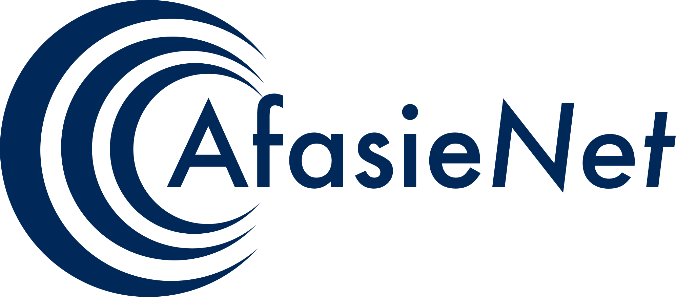 Vul de juiste letter in (meerdere mogelijkheden)Zeg het woord hardop ba.de.ro.pi.zo.ve.mu.ha.hi.mo.la.be.ru.ho.ve.to.zo.di.bo.de.ze.ja.ko.sa.